Title of the talk (Arial bold 16 pt)Presenting Author,a Second Author,b …, Last Author*a (Arial 12 pt; first name, last name: Jane Doe,a John Smith,b ..)a Institute of Chemistry, Leipzig University, Germany. b Department of XXX, University of YYY, Country. (Arial italics 12 pt)Presenting author: email@university.org (Arial 12 pt)Here starts the text of your abstract (Arial, 12 pt); page format is A4 with 25 mm page margin; References style superscript;[1,2] Lorem ipsum dolor sit amet, consectetuer adipiscing elit. Aenean commodo ligula eget dolor. Aenean massa.[1] Cum sociis natoque penatibus et magnis dis parturient montes, nascetur ridiculus mus. Donec quam felis, ultricies nec, pellentesque eu, pretium quis, sem. Nulla consequat massa quis enim. Donec pede justo, fringilla vel, aliquet nec, vulputate eget, arcu.[2,3]In enim justo, rhoncus ut, imperdiet a, venenatis vitae, justo. Nullam dictum felis eu pede mollis pretium. Integer tincidunt. Cras dapibus. Vivamus elementum semper nisi. Aenean vulputate eleifend tellus. Aenean leo ligula, porttitor eu, consequat vitae, eleifend ac, enim. Aliquam lorem ante, dapibus in, viverra quis, feugiat a, tellus. Phasellus viverra nulla ut metus varius laoreet. Quisque rutrum. Aenean imperdiet. Etiam ultricies nisi vel augue.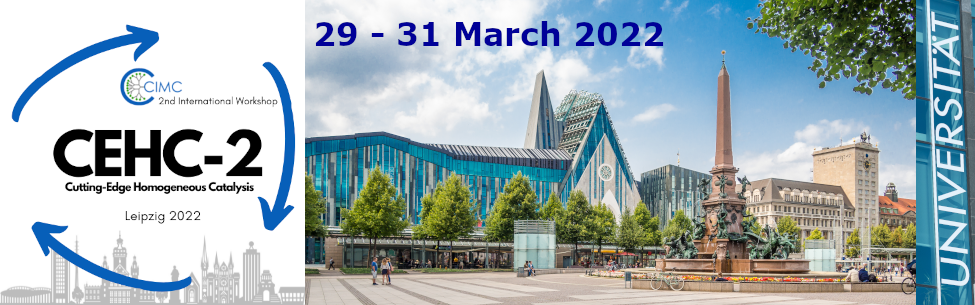 Figure 1: Lorem ipsum dolor sit amet, consetetur sadipscing elitr. (Arial italics 10 pt).Curabitur ullamcorper ultricies nisi. Nam eget dui. Etiam rhoncus. Maecenas tempus, tellus eget condimentum rhoncus, sem quam semper libero, sit amet adipiscing sem neque sed ipsum. Nam quam nunc, blandit vel, luctus pulvinar, hendrerit id, lorem. Maecenas nec odio et ante tincidunt tempus. Donec vitae sapien ut libero venenatis faucibus.Nullam quis ante. Etiam sit amet orci eget eros faucibus tincidunt.Maximum 1 page![1]	J. Doe, F. Smith, Journal Name 2021, 64, 267–270. [2]	…[3]	…